Уважаемые родители и обучающиеся!         В рамках приказа Отдела образования Администрации муниципального района Гафурийский район от 23.03.2020 года № 237 «Об организации мероприятий по профилактике новой коронавирусной инфекции (2019-nCoV)» с целью недопущения распространения инфекционного заболевания в МОБУ КБГИ им.Н.А.Мажитова с. Красноусольский  c 06.04.2020  года вводится система дистанционного обучения.         Дистанционное обучение - это не дополнительные каникулы, а процесс обучения по расписанию в режиме онлайн. Система дистанционного обучения может быть организована в следующих форматах:         Дистанционное обучение – это живое общение учителя с обучающими в режиме реального времени через системы специального ПО (WhatsApp, Zoom,Я класс и другие).         Электронное обучение – это направление заданий, сценариев электронных уроков, тестов и пр. через систему электронного журнала в рамках домашнего задания для изучения темы согласно календарно-тематическому планированию.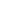  Вопросы по организации дистанционного обучения вы можете задать по телефону +7 (34740) 2-17-41 .Ответственный- заместитель директора Хабибуллин Альфред Науфилович или по электронной почте gimnaziy78@mail.ru